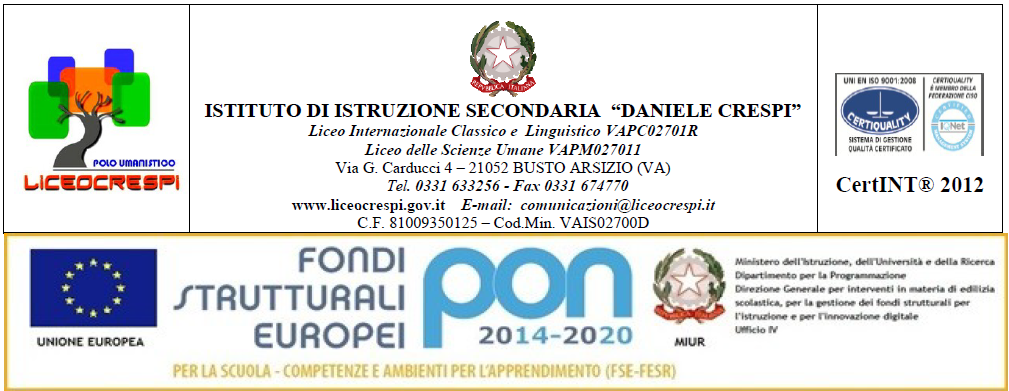 PROGRAMMA DI MATEMATICAAnno scolastico 2017-2018      classe 2 BSU                               Prof.ssa Serretiello MaddalenaLibri adottati: L. Sasso                          NUOVA MATEMATICA  A COLORI (edizione azzurra) VOL. 1                          Petrini	            L. Sasso                          NUOVA MATEMATICA  A COLORI (edizione azzurra) VOL. 2                             PetriniALGEBRARipasso equazioni di primo grado Principi di equivalenza per le equazioniEquazioni intere di primo gradoProblemi che hanno come modello un’equazione di primo gradoEquazioni nel pianoEquazioni di primo grado nell’incognita x.Un’applicazione: problemi di scelta.Disequazioni di primo grado  Disuguaglianze numericheIntroduzione alle disequazioniPrincipi di equivalenza per le disequazioniDisequazioni numeriche intere di primo gradoSistemi di disequazioniProblemi che hanno come modello una disequazioneFunzioniFunzioni reali di variabile realeIl piano cartesiano  e il grafico di una funzioneLe funzioni di proporzionalità diretta e inversaLe funzioni lineariFunzioni ed equazioniFunzioni e disequazioniSistemi lineariIntroduzione ai sistemiMetodo di sostituzioneMetodo di riduzioneMetodo di confrontoMetodo di CramerMetodo graficoSistemi lineari di tre equazioni in tre incogniteProblemi che hanno come modello sistemi lineariLa retta nel piano cartesianoRichiami sul piano cartesianoDistanza tra due puntiPunto medio di un segmentoLa funzione lineareL’equazione generale della retta nel piano cartesianoRette parallele e posizione reciproca di due retteRette perpendicolariCome determinare l’equazione di una rettaProblemi che hanno modelli lineariLavoriamo con la rettaRette per un punto.Rette per due punti.Problemi con le rette.Numeri reali e RadicaliIntroduzione ai radicali. Riduzione allo stesso indice. Semplificazione di radicali.Prodotto e quoziente di radicali. Elevamento a potenza ad estrazione di radice di radicali.Trasporto dentro e fuori dal segno di radice.Addizioni e sottrazioni di radicali. Espressioni irrazionali.Razionalizzazioni.Radicali ed equazioniRadicali e disequazioni.Problemi con radicali.Introduzione alla scomposizione di polinomiIntroduzione alla scomposizione e raccoglimenti totale e parzialeScomposizione mediante prodotti notevoli.Scomposizione di particolari trinomi di secondo grado.Sintesi sulla scomposizione di un polinomio.Frazioni algebricheIntroduzione alle frazioni algebriche.Semplificazione di frazioni algebriche.GEOMETRIARette perpendicolari e paralleleRette paralleleRette perpendicolariCriteri di parallelismoQuadrilateriTrapezi.Parallelogrammi.Rettangoli, rombi e quadrati.Busto Arsizio, 29 maggio 2018L’insegnante                                                                                           I rappresentanti di classe